Zamierzenia wychowawczo-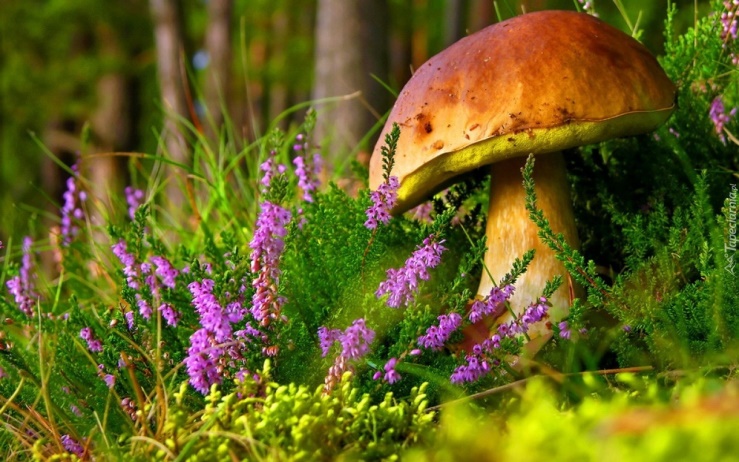         dydaktyczne na                   wrzesień. TYDZIEŃ I -   MOJE PRZEDSZKOLE 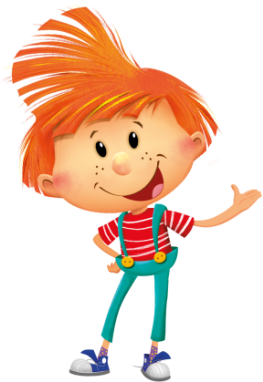               -integracja grupy              -analiza i synteza sylabowa wyrazów              -kształtowanie życzliwego stosunku do innych           - ćwiczenia sprawności  manualnej                 -kształtowanie  umiejętności pracy w zespole                                                                             TYDZIEŃ II –JA I TY TO MY-doskonalenie umiejętności wypowiadania się na temat obrazka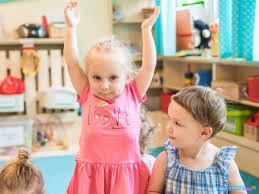 - poznanie zapisu graficznego głoski o, O-poznanie cyfry 1-poznanie i utrwalenie nazw dni tygodnia-kształtowanie świadomości schematu własnego ciała                                   TYDZIEŃ III -    TO JESTEM JA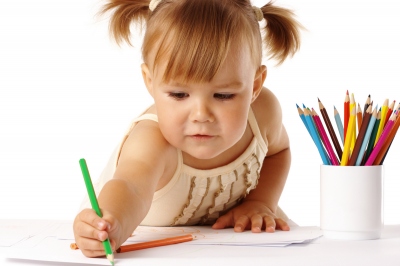 -poznanie znaku graficznego głoski a, A -doskonalenie sprawności manualnej-poprawne cięcie nożyczkami- rozwijanie logicznego myślenia- kształtowanie poczucia rytmu i tempaTYDZIEŃ IV –LECĄ LIŚCIE KOLOROWE	-poznanie i utrwalenie nazw i wyglądu niektórych drzew liściastych 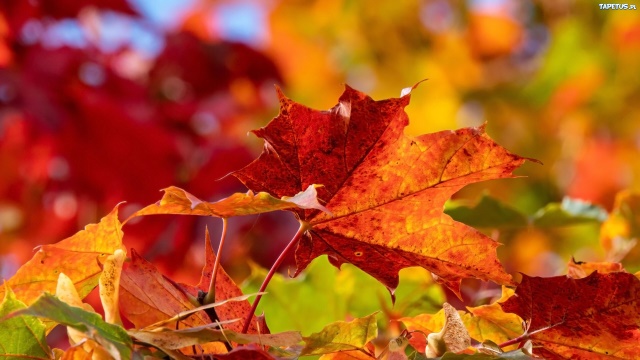 -poznanie zapisu graficznego głoski e, E-poznanie cyfry 2-utrwalenie analizy i syntezy sylabowej, wyszukiwanie głoski na początku wyrazu-rozwijane zainteresowań światem przyrody